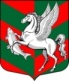 Администрация муниципального образованияСуховское сельское поселение Кировского муниципального района Ленинградской областиП О С Т А Н О В Л Е Н И Еот 13 октября 2017 года № 151Об организации обеспечения своевременного проведения капитального ремонта общего имущества в МКД за счет взносов собственников помещений в таких домах на капитальный ремонт общего имущества в МКД муниципального образования Суховское сельское поселение Кировского муниципального района Ленинградской области	В соответствии с  частью 6 статьи 189 Жилищного кодекса Российской Федерации, руководствуясь Областным законом Ленинградской области от 29 ноября 2013 года  № 82-оз «Об отдельных вопросах организации и проведения капитального ремонта общего имущества  в МКД, расположенных на территории Ленинградской области» и в соответствии с региональной программой капитального ремонта, утвержденной постановлением Правительства Ленинградской области и предложениями НО «Фонд капитального ремонта многоквартирных домов Ленинградской области», учитывая, что собственники помещений в многоквартирном доме рассмотрели предложение, но кворум не состоялся, в соответствии с частью 1 статьи 46 Жилищного кодекса Российской Федерации и не приняли на общем собрании решение в соответствии с частью 5 статьи 189 Жилищного кодекса Российской Федерации:Выполнить капитальный ремонт общего имущества в многоквартирных домах: в доме № 5 дер. Сухое, в доме № 26 дер. Выстав и в доме № 1 дер. Лаврово ул. Центральная Кировского района Ленинградской области, согласно приложению.Определить перечень услуг и (или) работ по капитальному ремонту МКД, утвердить суммы расходов на капитальный ремонт МКД в 2018-2019 г.г., согласно предложению НО «Фонд капитального ремонта многоквартирных домов Ленинградской области».Источником финансирования определить средства собственников МКД, формирующие фонд капитального ремонта на счете регионального оператора.Назначить уполномоченным лицом от имени всех собственников помещений в МКД для участия в приемке выполненных работ по капитальному ремонту с подписанием смет и актов главу администрации муниципального образования Суховское сельское поселение  Кировского муниципального района Ленинградской области  Бармину Ольгу Владимировну.Настоящее постановление вступает в силу после его официального опубликования.Глава администрации				                                       О.В. БарминаПРИЛОЖЕНИЕк постановлению администрацииСуховского сельского поселенияот 13 октября 2017 г. № 151Перечень видов работ, стоимости работ в МКД в доме № 26 дер. Выстав доме № 1 дер. Лаврово ул. Центральная Кировского района Ленинградской области, которые запланированы по капитальному ремонту общего имущества в 2018-2019 г.г.Разослано: дело-2, прокуратура - 1, НО «Фонд капитального ремонта многоквартирных домов Ленинградской области» -1.№ п/пАдрес, виды работСроки проведения работОбъем предполагаемых работСметная стоимость, руб.Примеча-ние1. проектные (изыскательские) работы  на капитальный ремонт крыши, утепление фасада и системы водоотведения многоквартирного дома по адресу: Ленинградская область, Кировский район, д. Сухое, д.52018-20191 объект822629,312. проектные (изыскательские) работы  на капитальный ремонт систем водоотведения и утепление фасадамногоквартирного дома по адресу: Ленинградская область, Кировский район, д. Выстав, д.262018-20191 объект618390,273.проектные (изыскательские) работы  на капитальный ремонт сетей электроснабжения, систем водоотведения и утепление фасадамногоквартирного дома по адресу: Ленинградская область, Кировский район, д. Лаврово,  ул. Центральная, д.12018-20191 объект452400,89